    РОССИЙСКАЯ  ФЕДЕРАЦИЯг. ИРКУТСКАДМИНИСТРАЦИЯКОМИТЕТ  ПО  СОЦИАЛЬНОЙ  ПОЛИТИКЕ  И  КУЛЬТУРЕДЕПАРТАМЕНТ  ОБРАЗОВАНИЯМУНИЦИПАЛЬНОЕ  БЮДЖЕТНОЕ ОБЩЕОБРАЗОВАТЕЛЬНОЕ  УЧРЕЖДЕНИЕ Г. ИРКУТСКАСРЕДНЯЯ  ОБЩЕОБРАЗОВАТЕЛЬНАЯ  ШКОЛА  № 71  ИМЕНИ Н.А.ВИЛКОВАТехнологическая карта урока окружающего мира в 4 классе«Средние века: время рыцарей и замков»Автор -составитель: Кузнецкая Вера Ивановна,учитель начальных классов,высшая квалификационная категорияг. Иркутск, 2023 г.Цели: формировать представление о Средневековье; познакомить с эпохой Средних веков, достижениями, особенностями, нормами морали.Формируемые УУД: познавательные — самостоятельно выделять и формулировать познавательные цели, осознанно и произвольно строить речевое высказывание в устной и письменной Форме; коммуникативные - с достаточной полнотой и точностью выражать свои мысли в соответствии с задачами и условиями коммуникации; регулятивные — формулировать учебные задачи, определять последовательность промежуточных целей с учетом конечного результата, предвосхищать результат, оценивать качество и уровень усвоения материала; личностные — устанавливать связи между целью учебной деятельности и ее мотивом.Задачи, направленные на достижение личностных результатов: учебно-познавательная мотивация, мотивационная основа учебной деятельности, учебно-познавательный интерес, адекватное понимание причин успеха / неуспеха в учебной деятельности.Задачи, направленные на достижение метапредметных результатов:регулятивные: волевая саморегуляция, контроль, коррекция, осуществление самоконтроля по результату и по способу действия, самостоятельный учет установленных ориентиров действия в новом учебном материале,  понимание и сохранение  учебной цели и задач.Осуществление самоконтроля.познавательные: умение выделять существенную информацию, осуществлять актуализацию личного жизненного опыта, анализ, синтез, сравнение, обобщение, сериация, классификация, аналогия, структурирование знаний, построение логической цепи рассуждений, постановка и формулирование проблемы,  самостоятельный учет установленных ориентиров действия в новом учебном материале, построение речевых высказываний, подведение под понятие, рефлексия способов и условий действия, контроль и самооценка процесса и результатов деятельности.коммуникативные:  формулирование и аргументация своего мнения и позиции в коммуникации, учет разных мнений, координирование в сотрудничестве разных позиций, планирование учебного сотрудничества, достаточно полное и точное выражение своих мыслей.Задачи, направленные на достижение предметных результатов: создание условий для формирования  представления об эпохе средневековье, рыцарях, их занятиях, образе жизни.Материал для работы учащихся на партах и группах:Материал для работы в группахЛист обратной связи, лист-путеводитель (карточка для индивидуальной работы», карточки с кроссвордом,  иллюстрации с изображением рыцарей, текст для дополнительного чтения дома «Геральдика», «светофоры», атлас «Мир вокруг нас», политическая карта мира.Видеосюжет «Рыцари Средневековья», презентация, музыкальный файл для физминутки.Учебник “Мир вокруг нас” А.Плешаков. 4 класс, ІІ часть. Техническое оснащение:Компьютер и проектор, тест – система «Голосование».Использованная литература:Н.Я. Дмитриева, А.Н. Казаков «Мы и окружающий мир».В.С. Виргинский, В.Ф. Хотенкова «Очерки истории науки и техники с древнейших времен до середины 15 века».И.Н. Гнездилова «Культурология – история культуры»«Детская энциклопедия Кирилла и Мефодия»664005 - Иркутск,  ул. Маяковского, 14тел/факс – 38-89-11. Е – mail: school71.irk@yandex.ruЭтапы урокаДеятельность учителяДеятельность учащихсяПланируемые результатыПланируемые результатыЭтапы урокаДеятельность учителяДеятельность учащихсяПредметныеУУДІ. Самоопределение к деятельностиСоздаю эмоциональный настрой на урок.-Доброе утро, ребята!  Пусть этот урок, проведённый совместными усилиями, позволит нам открыть много нового и интересного.-Положите перед собой лист обратной связи, проанализируйте перечень требований на этот урок, познакомьтесь с критериями оценивания, определите результат, который можете получить по ходу урока. (Приложение 1) Стоят, приветствует учителя и гостей.Анализируют требования к уроку.Внутренняя позиция школьниковІІ. Актуализация полученных знаний.Организую фронтальную беседу.– История – это процесс развития, её можно сравнить с неудержимым движением вперёд.– С какими историческими эпохами вы познакомились на предыдущих уроках?                         ( Первобытный мир, Древний мир )- Назовите государства Древнего Мира.(Показываю на экране. Слад 2)- Кто такой фараон?( Фараон – царь Египта. - Какие грандиозные постройки умели возводить египтяне?– Чтобы узнать, как хорошо вы знаете эти эпохи, проведём “аукцион знаний” по пройденной теме. . Отметьте в листах обратной связи насколько вы уверенны в своих знаниях. -Возьмите пульты, приготовьтесь ответить на все вопросы теста.  Тест провожу при помощи пультов, используя тест-систему «Голосование». Провожу обсуждение по результатам каждого вопроса.(Приложение 2)–По результатам теста можно сделать выводы : кому –то надо доработать. А кто молодец!-Отметьте в листах самооценки кол-во заработанных баллов. -История не заканчивается, она продолжается. И мы сегодня продолжим путешествие по «ленте времени» Взаимодействуют с учителем во время опроса, осуществляемого во фронтальном режиме.Отмечают в листах самооценки: «+», «-», «?».Выбирают ответ, используя пульты  тест-системы «Голосование»Отмечают в листах самооценки кол-во заработанных баллов.Знание Древнего Египта, Греции и Рима.Мотивационная основа учебной деятельности;анализ, синтез, сравнение, обобщение, сериация, классификация, аналогия;формулирова-ние и аргументация своего мнения и позиции в коммуникации.ІІІ.Введение в тему урока. Цель: Формулирова-ние темы и целей урока.Через организацию побуждающего диалога подвожу к формулированию темы урока.—Читаю стихотворениеНа щите моем эмблема И девиз «Любовь и честь!». Докажу я непременно, Что они на свете есть. Я невинных защищаю, Преступления отмщаю — Лишь за правду должен биться Каждый благородный........ (рыцарь).Когда жили рыцари?(Ученики затрудняются ответить на данный вопрос или отвечают неточно.)Какая эпоха следующая? (Средние века).- Почему так называется эта историческая эпоха? (Находится в середине исторической периодизации.) 
-Сегодня на уроке речь пойдёт об эпохе, которая продолжалась с конца Vвека до конца XVвека и называлась Средними веками или Средневековьем.
Сколько веков продолжалось Средневековье?( Средневековье продолжалось 10 веков) .
- Давайте подумаем сколько ϶ᴛᴏ будет лет? (1000 лет)-Средние века — это период между Древним миром и Новым временем. -Попробуйте сформулировать  тему нашего урока.- Прочитайте тему урока.Запишите тему в листах обратной связи.  («Средние века: время рыцарей и замков».) —Какая цель урока может быть поставлена в связи с темой? (Узнать о Средних веках.)Через организацию побуждающего диалога подвожу к формулировке задач урока. – Итак, Средневековье. Что бы вы хотели узнать об этой эпохе?- Положите перед собой лист –путеводитель, прочитайте вопросы и отметьте, на какие вопросы вы не знаете ответа. —Предлагаю поработать сегодня по плану из следующих вопросов.(План  на доске.)  (Приложение 3)План работыКакая эпоха в истории называется Средними веками?Какие религии возникли в Средневековье?Кто такие рыцари Средневековья?Для чего строили замки?      5.   Какое изобретение было главным в Средневековье?—Что мы будем делать для достижения этой цели? (Работать с учебником, тетрадью, дополнительным материалом, отвечать на вопросы, рассуждать, доказывать, делать выводы, работать в группах, в парах, по плану.)Взаимодействуют с учителем во время опроса, осуществляе-мого  во фронтальном режиме. Под руководством учителя формулируют тему урока, цель, план.Записывают тему в листах обратной связи.  Формулируют вопросы- задачи урока. Мотивационная основа учебной деятельностиФормулирова-ние и аргументация своего мнения и позиции в коммуникации.Умение выделять существенную информацию, осуществлять актуализацию личного жизненного опыта.IV. Открытие новых знаний.Создаю эмоциональный настрой на открытие новых знаний. -Эпоха Средневековья скрывает много тайн, которые предстоит нам открыть сегодня на уроке. Чтобы вам было понятно, что это за эпоха Средневековье, посмотрите видеосюжет. («Средневековые рыцари и замки»-1мин50с) (Приложение 4)Организую работу групп учащихся. (Приложение 5)-Чтобы достичь поставленной цели, я предлагаю начать работу «Исследовательских лабораторий». Для этого мы разделимся на группы постоянного состава. Вспомним правила работы в группе, распределим обязанности членов группы. У каждой группы своя задача и вспомогательные материалы.Исследователи ЭпохиИсследователи РелигииИсследователи Рыцарей и ЗамковИсследователи науки и культуры ( 4группы)Смотрят видеосюжет.Формиро-вание представления об эпохе средневековье, рыцарях, их занятиях, образе жизниСамостоятельный учет установленных ориентиров действия в новом учебном материале,  построение речевых высказываний, использование общих приемов решения задач,формулирование и аргументация своего мнения и позиции в коммуникации, учет разных мнений, координирование в сотрудничестве разных позиций, планирование учебного сотрудничества, достаточно полное и точное выражение своих мыслей.IV. Открытие новых знаний.1группа «Исследователи эпохи»-Прочтите текст на странице 15 и найдите ответы на вопросы. Найдите на карте образовавшиеся государства во время Средневековья. Спикер защити работу своей группы, покажи на политической карте новые государства.Уч-ся читают текст учебника, дополнительный материал, отмечают в листах-путеводителях полученные знания – ответы на вопросы.формирование  представления об эпохе средневековье, рыцарях, их занятиях, образе жизниСамостоятельный учет установленных ориентиров действия в новом учебном материале,  построение речевых высказываний, использование общих приемов решения задач,формулирование и аргументация своего мнения и позиции в коммуникации, учет разных мнений, координирование в сотрудничестве разных позиций, планирование учебного сотрудничества, достаточно полное и точное выражение своих мыслей.2  группа «Исследователи религии»-Прочтите текст на странице 16, дополнительный материал и найдите ответы на вопросы, запишите в листы-путеводители. Используя полученную  информацию, распределите разрезные карточки по каждой религии и прикрепите в таблицу на доске с рисунками домов для молитв у каждой религии. Спикер защити работу своей группы.Учащиеся работают в группах и отвечают на поставленные вопросы. Распределяют разрезные карточки по каждой религии, прикрепляют на доске к рисункам.формирование  представления об эпохе средневековье, рыцарях, их занятиях, образе жизниСамостоятельный учет установленных ориентиров действия в новом учебном материале,  построение речевых высказываний, использование общих приемов решения задач,формулирование и аргументация своего мнения и позиции в коммуникации, учет разных мнений, координирование в сотрудничестве разных позиций, планирование учебного сотрудничества, достаточно полное и точное выражение своих мыслей.3 группа «Исследователи рыцарей и замков»-Прочтите текст на странице 18-19 и найдите ответы на вопросы. На плакате соедините линиями названия доспехов и оружия с изображениями.  Спикер защити работу своей группы.Изучают информацию, отмечают на плакате доспехи и оружие средневекового рыцаря.формирование  представления об эпохе средневековье, рыцарях, их занятиях, образе жизниСамостоятельный учет установленных ориентиров действия в новом учебном материале,  построение речевых высказываний, использование общих приемов решения задач,формулирование и аргументация своего мнения и позиции в коммуникации, учет разных мнений, координирование в сотрудничестве разных позиций, планирование учебного сотрудничества, достаточно полное и точное выражение своих мыслей.4 группа «Исследователи науки и культуры» -Прочти текст учебника стр.20, дополнительный материал  и ответь на вопросы. Спикер защити работу своей группы.Уч-ся читают текст учебника, дополнительный материал, отмечают в листах-путеводителях полученные знания – ответы на вопросы.формирование  представления об эпохе средневековье, рыцарях, их занятиях, образе жизниСамостоятельный учет установленных ориентиров действия в новом учебном материале,  построение речевых высказываний, использование общих приемов решения задач,формулирование и аргументация своего мнения и позиции в коммуникации, учет разных мнений, координирование в сотрудничестве разных позиций, планирование учебного сотрудничества, достаточно полное и точное выражение своих мыслей.V. Презентация работ в группахVI. ФизминуткаОрганизую работу «спикеров» групп.- Во время выступления спикеров постарайтесь в листах-путеводителях зафиксировать необходимую информацию для формирования ответов на вопросы. (Приложение 1)Для этого сначала в листах самооценки поставьте прогностическую оценку, насколько вы уверенны в предстоящей работе. Желаю вам удачи при формировании краткого конспекта.(Спи́кер (англ. Speaker, буквально — оратор) — председатель палаты парламента. ) Командир в группе.Защита 1 группы. Сколько лет длилась эпоха?- Какие современные города возникли во времена Средневековья?Защита 2 группы – Какие религии возникли? Защита 3  группы.  –Кто мог стать рыцарем? Отличительный знак рода (герб). Где жили рыцари?(замок)Под музыку организую проведение физминутки.“Оружие рыцаря”. Представим себя рыцарями.Стреляем из лука.Метаем копье (правой и левой рукой).Сражаемся мечом.Защищаемся щитом.Защита 4  группы. - Какое изобретение было главным в Средневековье?Организую работу в листах обратной связи по итогам работы в группах.-Поработайте в парах, сверьте правильность ответов, помогите друг другу ответить на вопросы, на которые вы не успели дать ответ. Кому нужна помощь, сигнальте красным светофором.  Оцените свою работу  с путеводителем и работу соседа, отметьте в листах обратной связи кол-во заработанных баллов.-Просигнальте «светфорами» выполнение работы в листах-путеводителях. «0» - не выполнил работу;«1» - выполнил  не в полном объеме;(красный цвет)«2» - справился в полном объеме, но с небольшой  помощью;(желтый цвет)«3» - справился полностью самостоятельно (зеленый цвет)Отмечают прогностическую самооценку. Фиксируют полученную информацию в листах-путеводителях, формируя краткий конспект.«Спикер» 1 группы озвучивает ответы, подготовленныегруппой, показывает на карте образовавшиеся государства, города. Учащиеся заполняют свои путеводители,  находят их на политической карте в атласе.«Спикер» 2 группы озвучивает ответы, подготовленныегруппой, помощники формирую на доске таблицу «Религии мира».  Учащиеся заполняют свои путеводители.«Спикер» 3 группы озвучивает ответы, подготовленныегруппой, демонстрирует плакат с изображением рыцарских доспехов.«Спикер» 4 группы озвучивает ответы, подготовленныегруппой.В листах обратной связи выставляют кол-во заработанных баллов.формирование  представления об эпохе средневековье, рыцарях, их занятиях, образе жизникоммуникативные - с достаточной полнотой и точностью выражать свои мысли в соответствии с задачами и условиями коммуникацииVII. Применение новых знанийКроссворд (Работа в парах)(Приложение 6).- Чтобы проверить себя, как хорошо мы разобрались в теме сегодняшнегоурока, давайте решим кроссворд. Отметьте, пожалуйста в листах обратной связи  насколько вы уверены в полученных знаниях.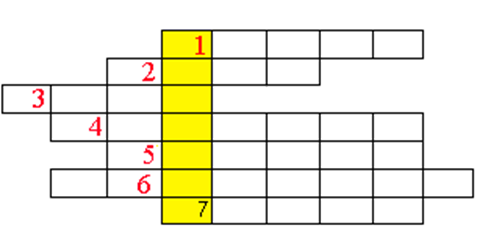 1. Жилище феодала (замок)2. Боевые доспехи рыцаря (латы)3. Отличительный знак рода (герб)4. Состязание рыцарей (турнир)5. Тяжёлая дубина с металлическим утолщённым концом (палица)6. Одеяние из металлических колец (кольчуга)7. Одна из рыцарских забав (охота)- Прочитайте слово по вертикале (забрало) Что это? (металлическая маска длязащиты лица рыцаря)-Ребята, кто знает, что такое забрало, слово полученное по вертикали? (Подвижная часть шлема). На плакате с изображением рыцарей в доспехах, прикрепляю слово  забрало, соединяю линией с изображением шлема.Организую проверку кроссворда по эталону в парах, работу в листах обратной связи.-Эпоха рыцарства породила множество легенд, преданий, ей посвящено множество романов. О рыцарях писали Вальтер Скотт и Александр Дюма, Роберт Стивенсон и Марк Твен. А кто не знает о знаменитом рыцаре Дон Кихоте из Ламанчи, рожденном гением испанского писателя Мигеля Сервантеса?!Показываю книги о рыцарях Средневековья.—Предлагаю вам прочитать  книги о рыцарях — они поразят вас и своими сюжетами, и своими тайнами, и образами рыцарей. Отмечают прогностическую самооценку. Фиксируют полученную информацию в листах-путеводителях, формируя краткий конспект.«Спикер» 1 группы озвучивает ответы, подготовленныегруппой, показывает на карте образовавшиеся государства, города. Учащиеся заполняют свои путеводители,  находят их на политической карте в атласе.«Спикер» 2 группы озвучивает ответы, подготовленныегруппой, помощники формирую на доске таблицу «Религии мира».  Учащиеся заполняют свои путеводители.«Спикер» 3 группы озвучивает ответы, подготовленныегруппой, демонстрирует плакат с изображением рыцарских доспехов.«Спикер» 4 группы озвучивает ответы, подготовленныегруппой.В листах обратной связи выставляют кол-во заработанных баллов.формирование  представления об эпохе средневековье, рыцарях, их занятиях, образе жизникоммуникативные - с достаточной полнотой и точностью выражать свои мысли в соответствии с задачами и условиями коммуникацииVII. Применение новых знанийКроссворд (Работа в парах)(Приложение 6).- Чтобы проверить себя, как хорошо мы разобрались в теме сегодняшнегоурока, давайте решим кроссворд. Отметьте, пожалуйста в листах обратной связи  насколько вы уверены в полученных знаниях.1. Жилище феодала (замок)2. Боевые доспехи рыцаря (латы)3. Отличительный знак рода (герб)4. Состязание рыцарей (турнир)5. Тяжёлая дубина с металлическим утолщённым концом (палица)6. Одеяние из металлических колец (кольчуга)7. Одна из рыцарских забав (охота)- Прочитайте слово по вертикале (забрало) Что это? (металлическая маска длязащиты лица рыцаря)-Ребята, кто знает, что такое забрало, слово полученное по вертикали? (Подвижная часть шлема). На плакате с изображением рыцарей в доспехах, прикрепляю слово  забрало, соединяю линией с изображением шлема.Организую проверку кроссворда по эталону в парах, работу в листах обратной связи.-Эпоха рыцарства породила множество легенд, преданий, ей посвящено множество романов. О рыцарях писали Вальтер Скотт и Александр Дюма, Роберт Стивенсон и Марк Твен. А кто не знает о знаменитом рыцаре Дон Кихоте из Ламанчи, рожденном гением испанского писателя Мигеля Сервантеса?!Показываю книги о рыцарях Средневековья.—Предлагаю вам прочитать  книги о рыцарях — они поразят вас и своими сюжетами, и своими тайнами, и образами рыцарей. Отмечают прогностическую самооценку.    Учащиеся применяют свои знания при решении кроссворда.Уч-ся сверяют свои ответы, отмечают в листе самооценки заработанные баллы.коммуникативные - с достаточной полнотой и точностью выражать свои мысли в соответствии с задачами и условиями коммуникацииVIII. Закрепление изученного материала-Насколько хорошо вы поняли тему урока, сейчас проверим. 1.Викторина «Ты мне, я тебе» (прием «Щадящего опроса». Как ученые узнают о жизни людей в Средневековье?
       (В Средневековье были напечатаны первые книги.) Как изменился облик Европы за время эпохи Средневековья? (Было построено множество замков, церквей, соборов, мечетей, храмов. Некоторые сохранились до наших дней.)Как назывались здания для молитв? (Христианские церкви и соборы, мусульманские мечети, буддистские храмы.)Кто такой рыцарь Средневековья? (Воин на коне, закованный в латы, в шлеме, с мечом и щитом.)Для чего строили замки? (Замки служили надежной защитой.) Где строили замки? (Их воздвигали на высоком холме, обрывистом утесе, острове посреди реки.) Какие укрепительные сооружения были у замков? (Замки были окружены глубоким рвом с водой. У ворот был подъемный мост. В жилище вели тяжелые дубовые ворота, окованные железом. В ход в замок преграждала металлическая решетка с острыми зубьями наверху.) Удобное ли было это жилище? (Жилище было не очень удобным. Стекол в окнах не было. В замке было холодно, сквозняки гуляли по комнатам и коридорам.)Организую работу в группах. «Построить замок Средневековья»(Приложение 7).-Давайте представим, что вы являетесь жителем средневековья  и вам надо воздвигнуть замок.  У каждой группы на столах лежит изображение замка. На доске вы видите планы местности. Посовещайтесь между собой и выберите удобное место на совеем плане для строительства замка и прикрепите его. Аргументируйте свой выбор. Провожу обсуждение по допущенным ошибкам.Ученики отвечают на вопросы и оценивают по заданным критериямУч-ся совещаются, прикрепляют замок на плане местности, приводят свои доводы.IX. Подведение итогов урока  X.   РефлексияАкцентирую внимание на конечных результатах учебной деятельности обучающихся на уроке. – В течение урока мы с вами смогли ответить на все поставленные вопросы и многое узнать о жизни в средние века. Но история на этом не заканчивается, и на следующих уроках вам предстоит познакомиться с развитием истории дальше.Ребята, исчезли ли ваши опасения, которые возникли у вас в начале урока?Исполнились ли ваши ожидания?Посмотрите на план. На все ли вопросы плана мы нашли ответ?Достигли поставленной цели?—Какой вывод можем сделать? (Эпоха Средних веков оставила будущим поколениям опыт, достижения, внесла большой вклад в развитие всего человечества.)Организую работу по подведению итогов работы с листами обратной связи.-Посчитайте кол-во баллов заработанных за урок, выразите в процентном соотношении, переведите в отметку. Просигнальте светофорами полученный результат. «5»-зеленый «4» - желтый«3» - красный.(Самооценка. Комментарий учителя.)Что показалось на уроке наиболее интересным?Где можно применить новые знания?Что на уроке у вас хорошо получалось?Над чем еще надо поработать? Какие трудности возникли в работе?Организую работу с тест-системой «Голосование».Сегодня на уроке я
1) узнал много нового, хочу узнать больше
2) узнал новое, но эта тема мне не интересна
3) ничего нового не узналМое настроение
1) Осталось прежним
2)стало лучше
3) стало хуже(Слайд 36). Материал урока мне был
1) понятен и интересен
2) понятен, но не интересен
3) не понятен, скученЯ благодарю вас за сегодняшний урок и в знак благодарности приготовила для вас иллюстрации рыцарей, которые вы можете раскрасить дома. Будьте смелыми, отважными, честными, защищайте свою семью и Родину. (Приложение 8)Взаимодействуют с учителем во время опроса, осуществляемого во фронтальном режиме.Адекватное понимание причин успеха / неуспеха в учебной деятельности;рефлексия способов и условий действия;контроль и оценка процесса и результатов деятельностиXІ. Домашнее заданиеДаю комментарий к домашнему заданию.-Мы с вами смогли познакомиться с эпохой Средневековья, построили замки, но не повесили флаги. Предлагаю вам прочитать дополнительный материал про геральдику и нарисовать флаг, чтобы водрузить его на шпиле вашего замка.(Приложение 9)Прочитайте текст в учебнике с 15-20. РТ выполните на с 7 №1, с 8 № 3.Слушают и записывают домашнее задание.